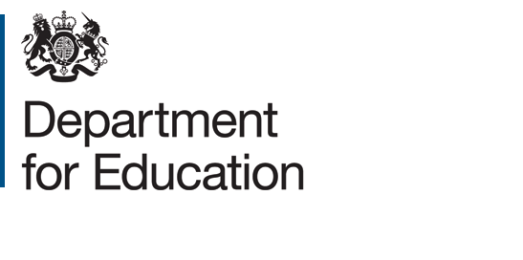 Evacuation TemplateAlarm or signalIncident Control Officers & Response TeamOther useful contacts:Assembly points1.2.3.Secondary (alternative) assembly point / place of safety (for example, partner school / college / leisure centre) must be pre-arrangedSignal for whole building evacuationFire Alarm Signal for stand down / all-clearPublic Address (PA) announcement – [insert message] RoleNameEmergency Contact NumberIncident Control OfficerDeputiesCommunications OfficerRoleNameEmergency Contact NumberInformation for emergency servicesInclude a map and information such as location of gas shut off valves, storage of on-site chemicals, etcInclude a map and information such as location of gas shut off valves, storage of on-site chemicals, etcInclude a map and information such as location of gas shut off valves, storage of on-site chemicals, etcInclude a map and information such as location of gas shut off valves, storage of on-site chemicals, etcName of venueType of venueContact name  Contact telephone numberInclude useful info such as distance from school, directions, capacity, opening hoursInclude useful info such as distance from school, directions, capacity, opening hours